                                                                                                                            ПРОЕКТ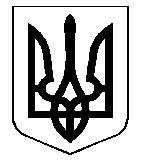                                                 УКРАЇНА                                          Херсонська область                                          Херсонський район                            БІЛОЗЕРСЬКА СЕЛИЩНА РАДА                                             РІШЕННЯ                                ІІІ сесії восьмого скликаннявід  	№с. Кізомис Про внесення змін до рішеннясільської ради від 17.12.2019 року №226«Про сільський бюджет на 2020 рік»       Керуючись п.23  ст. 26 Закону України «Про місцеве самоврядування в Україні»,  висновку Білозерського фінансового управління РДА №  від 17.12.2020 року,  сільська рада  ВИРІШИЛА :1. Внести зміни до рішення ХХVII сесії сьомого скликання від     17 грудня 2019 року №226 «Про сільський бюджет на 2020 рік», а саме: 1.1. Збільшити річний план доходів по загальному фонду сільського бюджету:- за рахунок іншої субвенції на виплату заробітної плати з нарахуваннями установ дошкільної освіти та культури у сумі 100000,00 грн (додаток 1);- за рахунок перевиконання доходної частини сільського бюджету збільшити річний план доходу по загальному фонду у сумі  70000,00 грн (додаток 1).2. Збільшити видаткову частину загального фонду сільського бюджету:-  за рахунок іншої субвенції на виплату заробітної плати з нарахуваннями установ дошкільної освіти та культури у сумі 100000,00 грн;- за рахунок перевиконання місцевих доходів у сумі 70000,00 грн.3.Здійснити перерозподіл видаткової частини загального фонду сільського бюджету.4. Затвердити уточнені обсяги:- доходів сільського бюджету у сумі 7074898,00,00 гривень, у тому числі доходів загального фонду у сумі 6666698,00 гривень та доходів спеціального фонду у сумі 408200,00 гривень (додаток 1);- видатків сільського бюджету у сумі 7123870,90 гривень, у тому числі видатків загального фонду у сумі 6715670,90 та видатків спеціального фонду у сумі 408200,00 гривень (додаток 3);-  міжбюджетних трансфертів (додаток 5);-  розподіл витрат сільського бюджету на реалізацію місцевих програм у 2020 році (додаток 7). 5. Додатки 1,3,5,7 до цього рішення є його невід’ємною частиною. 6.  Внести зміни до Програми соціально-економічного розвитку території Кізомиської сільської ради на 2020 рік (збереження та функціонування мережі закладів освіти та культури ) згідно додатку.8. Контроль за виконанням цього рішення покласти на постійну комісію з питань планування, бюджету, фінансів та соціального розвитку.Селищний голова                                            Антоніна ЧЕРЕДНИК    